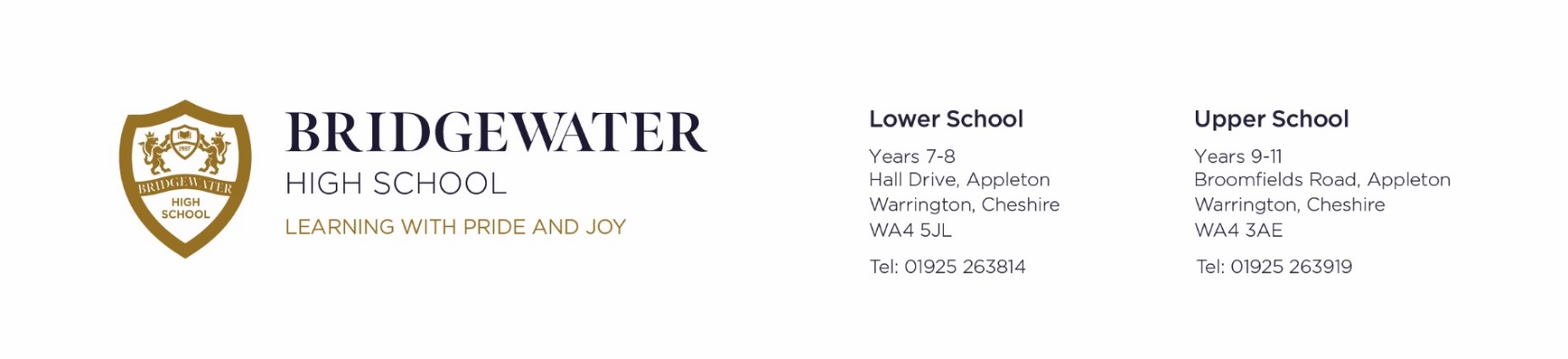 TEACHER JOB APPLICATION FORMTo be completed in black ink.  All relevant sections must be completed.A Curriculum Vitae must not be submitted in place of any information on this form.After shortlisting we reserve the right to take up references.  If you have indicated on your application that you do not wish us to contact the referees, we will only contact the referees after interview if you are the successful candidate.For posts having substantial access to children the school reserves the right to approach any previous employer.If you canvass any member of the Governing Body about your application, you will be disqualified.  This does not stop a member or employee giving a written reference about you.Bridgewater High School is committed to safeguarding and promoting the welfare of children and young people and expect all staff to share in this commitment. This post has substantial opportunity for access to children or vulnerable adults, is exempt from the Rehabilitation of Offenders Act and will require an enhanced DBS check.I acknowledge that it is my responsibility as the candidate, if invited to interview, to disclose any information to the panel which may affect working with children/vulnerable adults.  Failure to do so may disqualify me from appointment or result in dismissal.Providing false information is an offence and could result in:The application being rejectedSummary Dismissal if the applicant has been selectedPossible referral to the Teachers’ Misconduct Team or the Police, if appropriate. (Under the Education Act 2002 the employer has this statutory duty)All offers of employment are subject to suitable references, qualifications check, satisfactory medical clearance, DBS if relevant to the post and Asylum & Immigration checks.If you require further information, please contact the school on the telephone number provided on the first page of this application form.We must protect the public funds we handle so may use the information you have provided on this form to prevent and detect fraud.  We may also share this information, for the same purposes, with other organisations which handle public funds.We will record the hold the information given for personnel, employment, education and training purposes in accordance with the Data Protection Act 1998.We should like to take this opportunity to thank you for your interest in the advertised post.  If you have not been contacted concerning your application within FOUR weeks of the closing date, please assume you have not been shortlisted for interview.VACANCY INFORMATIONVACANCY INFORMATIONApplication for the post of:This form to be returned to:        Mrs S SmithBridgewater High SchoolBroomfields RoadAppleton, WarringtonCheshire WA4 3AE  Email: s.smith@bridgewaterhigh.comPERSONAL DETAILSPERSONAL DETAILSTitle:First Name(s):Surname:Have you ever been known by any other name:     Yes                  No    Have you ever been known by any other name:     Yes                  No     If yes please give details:  If yes please give details: Address:Address:Address:Postcode:Telephone No (home):Mobile No:Telephone No (Business):Email Address:(if shortlisted you may be invited to interview via email) (if shortlisted you may be invited to interview via email) Are you applying for this job as a job sharer?:       Yes                   No     Are you applying for this job as a job sharer?:       Yes                   No     RECRUITMENT MONITORINGPlease indicate where you first saw or heard about the advertisement for this vacancy Internet               Local Press                      National Press                  Jobcentre Plus              Other              (please state where)REFERENCESREFERENCESREFERENCESREFERENCESREFERENCESREFERENCESREFERENCESREFERENCESPlease give details of two people who are not related to you, from whom references about your suitability for the post can be obtained.  If presently employed Reference 1 must be your current employer.  If unemployed Reference 1 must be your most recent employer.  In the absence of previous employment experience, if you are currently in education, a reference from your current educational establishment or one related to relevant voluntary work is acceptable.We reserve the right to request alternative references during the processing of your application.Please give details of two people who are not related to you, from whom references about your suitability for the post can be obtained.  If presently employed Reference 1 must be your current employer.  If unemployed Reference 1 must be your most recent employer.  In the absence of previous employment experience, if you are currently in education, a reference from your current educational establishment or one related to relevant voluntary work is acceptable.We reserve the right to request alternative references during the processing of your application.Please give details of two people who are not related to you, from whom references about your suitability for the post can be obtained.  If presently employed Reference 1 must be your current employer.  If unemployed Reference 1 must be your most recent employer.  In the absence of previous employment experience, if you are currently in education, a reference from your current educational establishment or one related to relevant voluntary work is acceptable.We reserve the right to request alternative references during the processing of your application.Please give details of two people who are not related to you, from whom references about your suitability for the post can be obtained.  If presently employed Reference 1 must be your current employer.  If unemployed Reference 1 must be your most recent employer.  In the absence of previous employment experience, if you are currently in education, a reference from your current educational establishment or one related to relevant voluntary work is acceptable.We reserve the right to request alternative references during the processing of your application.Please give details of two people who are not related to you, from whom references about your suitability for the post can be obtained.  If presently employed Reference 1 must be your current employer.  If unemployed Reference 1 must be your most recent employer.  In the absence of previous employment experience, if you are currently in education, a reference from your current educational establishment or one related to relevant voluntary work is acceptable.We reserve the right to request alternative references during the processing of your application.Please give details of two people who are not related to you, from whom references about your suitability for the post can be obtained.  If presently employed Reference 1 must be your current employer.  If unemployed Reference 1 must be your most recent employer.  In the absence of previous employment experience, if you are currently in education, a reference from your current educational establishment or one related to relevant voluntary work is acceptable.We reserve the right to request alternative references during the processing of your application.Please give details of two people who are not related to you, from whom references about your suitability for the post can be obtained.  If presently employed Reference 1 must be your current employer.  If unemployed Reference 1 must be your most recent employer.  In the absence of previous employment experience, if you are currently in education, a reference from your current educational establishment or one related to relevant voluntary work is acceptable.We reserve the right to request alternative references during the processing of your application.Please give details of two people who are not related to you, from whom references about your suitability for the post can be obtained.  If presently employed Reference 1 must be your current employer.  If unemployed Reference 1 must be your most recent employer.  In the absence of previous employment experience, if you are currently in education, a reference from your current educational establishment or one related to relevant voluntary work is acceptable.We reserve the right to request alternative references during the processing of your application.Referee 1   (Current or most recent employer)Referee 1   (Current or most recent employer)Referee 1   (Current or most recent employer)Referee 1   (Current or most recent employer)Referee 2Referee 2Referee 2Referee 2Please tick this box if you do not want this referee to be contacted prior to interviewPlease tick this box if you do not want this referee to be contacted prior to interviewPlease tick this box if you do not want this referee to be contacted prior to interviewPlease tick this box if you do not want this referee to be contacted prior to interviewName:Name:Name:Name:Name:Title:Title:Occupation:Occupation:School/Business:School/Business:Address:Address:Address:Address:Address:Address:Address:Address:Postcode:Postcode:Telephone No:Telephone No:Mobile No:Mobile No:Email:Email:The referee’s email address is important as we will request references this way.  Please check it is correctThe referee’s email address is important as we will request references this way.  Please check it is correctThe referee’s email address is important as we will request references this way.  Please check it is correctThe referee’s email address is important as we will request references this way.  Please check it is correctThe referee’s email address is important as we will request references this way.  Please check it is correctThe referee’s email address is important as we will request references this way.  Please check it is correctThe referee’s email address is important as we will request references this way.  Please check it is correctThe referee’s email address is important as we will request references this way.  Please check it is correctHow long have your known this referee and in what capacity:How long have your known this referee and in what capacity:How long have your known this referee and in what capacity:How long have your known this referee and in what capacity:How long have your known this referee and in what capacity:How long have your known this referee and in what capacity:How long have your known this referee and in what capacity:How long have your known this referee and in what capacity:PENSION SCHEMEPlease confirm whether you currently contribute to the Teachers’ Pension Scheme:  Yes                No  Please confirm whether you have ‘opted out’ of the Teachers’ Pension Scheme:I have opted out                               I have not opted out                Are you currently in receipt of an occupational pension?         Yes                No      Do you pay into any other pension scheme?          Yes                No     (if yes please give details)DECLARATION OF RELATIONSHIPDECLARATION OF RELATIONSHIPAre you or your spouse related by marriage, blood or as a cohabitee of any member of the school Governing Body or senior member of staff within the school?Yes                  No            If you are related please give their name and state the nature of the relationship.  Failure to disclose such a relationship may lead to disqualification from the recruitment process or dismissal without notice.Are you or your spouse related by marriage, blood or as a cohabitee of any member of the school Governing Body or senior member of staff within the school?Yes                  No            If you are related please give their name and state the nature of the relationship.  Failure to disclose such a relationship may lead to disqualification from the recruitment process or dismissal without notice.NAMERELATIONSHIPDISCLOSURE OF CRIMINAL CONVICTIONS AND POLICE CLEARANCEDISCLOSURE OF CRIMINAL CONVICTIONS AND POLICE CLEARANCEDISCLOSURE OF CRIMINAL CONVICTIONS AND POLICE CLEARANCEA criminal record will not necessarily exclude you from employment.  The information provided will be created as strictly confidential and will only be considered in relation to the job for which you are applying.The job for which you are applying has substantial opportunity for access to children.  Your employment is therefore exempt from the Rehabilitation of Offenders Act 1974.  You will be required to complete a Disclosure and Barring Service (DBS) form.  You must therefore give details of any convictions or pending prosecutions you have, even if they would otherwise be regarded as ‘spent’ under this Act.  Should you identify that you have a criminal conviction, this will be discussed in confidence at interview.Do you have any criminal convictions, cautions, reprimands or final warnings or any pending prosecutions?Yes               No                   If yes, give details below     A criminal record will not necessarily exclude you from employment.  The information provided will be created as strictly confidential and will only be considered in relation to the job for which you are applying.The job for which you are applying has substantial opportunity for access to children.  Your employment is therefore exempt from the Rehabilitation of Offenders Act 1974.  You will be required to complete a Disclosure and Barring Service (DBS) form.  You must therefore give details of any convictions or pending prosecutions you have, even if they would otherwise be regarded as ‘spent’ under this Act.  Should you identify that you have a criminal conviction, this will be discussed in confidence at interview.Do you have any criminal convictions, cautions, reprimands or final warnings or any pending prosecutions?Yes               No                   If yes, give details below     A criminal record will not necessarily exclude you from employment.  The information provided will be created as strictly confidential and will only be considered in relation to the job for which you are applying.The job for which you are applying has substantial opportunity for access to children.  Your employment is therefore exempt from the Rehabilitation of Offenders Act 1974.  You will be required to complete a Disclosure and Barring Service (DBS) form.  You must therefore give details of any convictions or pending prosecutions you have, even if they would otherwise be regarded as ‘spent’ under this Act.  Should you identify that you have a criminal conviction, this will be discussed in confidence at interview.Do you have any criminal convictions, cautions, reprimands or final warnings or any pending prosecutions?Yes               No                   If yes, give details below     Details of offence and sentenceDateCourt or police force who dealt with the officeIMMIGRATION ASYLUM AND NATIONALITY ACT 2006IMMIGRATION ASYLUM AND NATIONALITY ACT 2006Nationality at birth:Nationality at birth:Present Nationality:Present Nationality:Have you ever possessed any other Nationality or Citizenship?Yes                No     Are you subject to immigration control?Yes                No     If yes, do you have unrestricted entitlement to take up employment in the UK?Yes                No     Do you have or are you entitled to obtain a National Insurance Number?Yes                No     If you have answered ‘No’ to the above question, do you have the right to work in the UK and can you provide the relevant requested information to prove that this is the case?Yes                No    DRIVING LICENCE DETAILSDo you hold a full current driving licence?   If yes, what type of licence:Do you hold a PSV licence which would allow you to drive a school mini bus?   Yes                                  No                         NoDISABILITY AND REASONABLE ADJUSTMENTSBy answering the following question, you will assist us to comply with our obligations arising from the Disability Discrimination Act 1995.  You are not compulsorily required to give this information.  However if you advise us that you do have a disability and meet the essential criteria of the person specification, we will guarantee you an interview.DISABILITY DEFINITION (DDA 1995)“a physical or mental impairment which has a substantial and long term adverse effect on a person’s ability to carry out normal day to day activities”Do you have a disability in accordance with the above definition?                 Yes                    No         If you do have a disability or health condition, and require particular adjustments or arrangements to facilitate your participation in the selection process, please give details below.INTERVIEW ATTENDANCEPlease indicate below any periods when you may not be available for interview.  We cannot guarantee to accommodate alternative dates.PROFESSIONAL STATUSPROFESSIONAL STATUSPROFESSIONAL STATUSDo you hold qualified teacher status (QTS)?  (if yes please give date of awarded QTS certificate number)Do you hold qualified teacher status (QTS)?  (if yes please give date of awarded QTS certificate number)Do you hold qualified teacher status (QTS)?  (if yes please give date of awarded QTS certificate number)Yes                No        QTS No:Date:Have you successfully completed a period of induction of induction as a qualified teacher in this country where the Department of Children, Schools and Families required this?Have you successfully completed a period of induction of induction as a qualified teacher in this country where the Department of Children, Schools and Families required this?Have you successfully completed a period of induction of induction as a qualified teacher in this country where the Department of Children, Schools and Families required this?Yes                No        Date:Date:Are you registered with the General Teaching Council? (if yes, please provide GTCE reference number)Are you registered with the General Teaching Council? (if yes, please provide GTCE reference number)Are you registered with the General Teaching Council? (if yes, please provide GTCE reference number)Yes                No        Reference No:             /Reference No:             / (if no please give reason) (if no please give reason) (if no please give reason)Are you subject to any conditions or prohibitions placed on you by the GTCE (or other) in the UK?Are you subject to any conditions or prohibitions placed on you by the GTCE (or other) in the UK?Are you subject to any conditions or prohibitions placed on you by the GTCE (or other) in the UK?Yes                No         Yes                No         Yes                No         (if yes please give details)(if yes please give details)(if yes please give details)CURRENT EMPLOYMENT STATUSCURRENT EMPLOYMENT STATUSTitle of present/most recent job:Name & Address of employer:Name & Address of employer:Name & Address of employer:Date appointed:Date left (if applicable):Reason for leaving (if already left):Age range taught:Numbers of roll:Permanent or Temporary:Part Time or Full Time:Salary per annum:Salary point MPS/UPS:Leadership/AST:TLR:Other Allowance (please specify):CURRENT EMPLOYMENT STATUSCURRENT EMPLOYMENT STATUSCURRENT EMPLOYMENT STATUSCURRENT EMPLOYMENT STATUSCURRENT EMPLOYMENT STATUSCURRENT EMPLOYMENT STATUSPlease give deatils of ALL full and part time work as well as particulars of ALL paid or unpaid employment experience e.g. commercial experience, raising a family, youth work, voluntary work or periods when you were not employed.Please complete the columns by entering the most recent first.  PLEASE DO NOT LEAVE ANY GAPS IN THIS HISTORY (continue on a separate sheet if necessary)Please give deatils of ALL full and part time work as well as particulars of ALL paid or unpaid employment experience e.g. commercial experience, raising a family, youth work, voluntary work or periods when you were not employed.Please complete the columns by entering the most recent first.  PLEASE DO NOT LEAVE ANY GAPS IN THIS HISTORY (continue on a separate sheet if necessary)Please give deatils of ALL full and part time work as well as particulars of ALL paid or unpaid employment experience e.g. commercial experience, raising a family, youth work, voluntary work or periods when you were not employed.Please complete the columns by entering the most recent first.  PLEASE DO NOT LEAVE ANY GAPS IN THIS HISTORY (continue on a separate sheet if necessary)Please give deatils of ALL full and part time work as well as particulars of ALL paid or unpaid employment experience e.g. commercial experience, raising a family, youth work, voluntary work or periods when you were not employed.Please complete the columns by entering the most recent first.  PLEASE DO NOT LEAVE ANY GAPS IN THIS HISTORY (continue on a separate sheet if necessary)Please give deatils of ALL full and part time work as well as particulars of ALL paid or unpaid employment experience e.g. commercial experience, raising a family, youth work, voluntary work or periods when you were not employed.Please complete the columns by entering the most recent first.  PLEASE DO NOT LEAVE ANY GAPS IN THIS HISTORY (continue on a separate sheet if necessary)Please give deatils of ALL full and part time work as well as particulars of ALL paid or unpaid employment experience e.g. commercial experience, raising a family, youth work, voluntary work or periods when you were not employed.Please complete the columns by entering the most recent first.  PLEASE DO NOT LEAVE ANY GAPS IN THIS HISTORY (continue on a separate sheet if necessary)Type of experience/post title and reason for leavingName & Address of employerNos on rollAge range taughtDatesDatesType of experience/post title and reason for leavingName & Address of employerNos on rollAge range taughtFromToEDUCATION ATTAINMENTSEDUCATION ATTAINMENTSEDUCATION ATTAINMENTSEDUCATION ATTAINMENTSEDUCATION ATTAINMENTSEducation, training and professional qualificationsEducation, training and professional qualificationsEducation, training and professional qualificationsEducation, training and professional qualificationsEducation, training and professional qualificationsFromToFull Name and Address of School/College/Univeristy/InstitutionQualificationsQualificationsMth/yrMth/yrFull Name and Address of School/College/Univeristy/InstitutionGained (with grades)For which you are studyingIN SERVICE TRAINING AND COURSES IN SERVICE TRAINING AND COURSES IN SERVICE TRAINING AND COURSES IN SERVICE TRAINING AND COURSES (for previous 3 years as a participant or course leader)(for previous 3 years as a participant or course leader)(for previous 3 years as a participant or course leader)(for previous 3 years as a participant or course leader)Dates & DurationTitle of course/trainingName of ProviderQualifaction (if any)PROFESSIONAL BODIES Please give details below of any professional body of which you are a member.  Indicate those obtained by examination.WRITE IN SUPPORT OF YOUR APPLICATION HEREThis section must be completedA curriculum vitae must not be submitted in place of any information required on this form.  You may, however wish to submit supplementary evidence to your application form by attaching a maximum of two sides of A4 paper.Please explain how you meet the requirements outlined in the Person Specification.  You should give examples from previous paid, unpaid or voluntary work.Support of Application cont...CERTIFICATION/DECLARATIONCERTIFICATION/DECLARATIONI certify that, to the best of my knowledge, all statements contained in this form are correct and I understand that should I conceal any material fact, I will, if engaged, be liable to termination of my Contract of Employment.I certify that, to the best of my knowledge, all statements contained in this form are correct and I understand that should I conceal any material fact, I will, if engaged, be liable to termination of my Contract of Employment.Signed:Date:EQUAL OPPORTUNITIES AND MONITORINGEQUAL OPPORTUNITIES AND MONITORINGWe are an equal opportunities employer.  As such we welcome applications from people of all backgrounds, irrespective of race, sex, disability, age sexual orientation, religion or belief.We need to carry our diversity monitoring in order to make sure our recruitment processes are fair for all and in order to meet our statutory obligations.  Please help us to do this by completing this section of the form.The information given in this section will be used for statistical purposes only and will not form part of the shortlisting or interview process.We are an equal opportunities employer.  As such we welcome applications from people of all backgrounds, irrespective of race, sex, disability, age sexual orientation, religion or belief.We need to carry our diversity monitoring in order to make sure our recruitment processes are fair for all and in order to meet our statutory obligations.  Please help us to do this by completing this section of the form.The information given in this section will be used for statistical purposes only and will not form part of the shortlisting or interview process.Post applied for:WHITEWHITEBritish                                   Irish                                Any other white background    British                                   Irish                                Any other white background    MIXEDMIXEDWhite & Black Caribbean                     White & Black African                      White & Asian        Any other mixed background   White & Black Caribbean                     White & Black African                      White & Asian        Any other mixed background   ASIAN OR ASIAN BRITISHASIAN OR ASIAN BRITISHIndian             Pakistani          Bangladeshi         Any other Asian background    Indian             Pakistani          Bangladeshi         Any other Asian background    BLACK OR BLACK BRITISHBLACK OR BLACK BRITISHCaribbean            African          Any other black background   Caribbean            African          Any other black background   CHINESE OR OTHER ETHNIC GROUPCHINESE OR OTHER ETHNIC GROUPChinese                                 Other  Chinese                                 Other  (F)      Are you Male                           Female     (F)      Are you Male                           Female     (G)       Do you have a disability in accordance with the definition under the Disability Discrimination Act?   Yes                            No   (G)       Do you have a disability in accordance with the definition under the Disability Discrimination Act?   Yes                            No   (H)     Are you currently employed?   Yes                               No       (H)     Are you currently employed?   Yes                               No       (I)      Date of Birth:          (I)      Date of Birth:          (J)      What is your religion?       Not prepared to say  (J)      What is your religion?       Not prepared to say  Christian          Muslim         Hindu          Jewish               Sikh             Buddhist            Other          None   Christian          Muslim         Hindu          Jewish               Sikh             Buddhist            Other          None   (K)     Sexual orientation                    Prefer not to say  (K)     Sexual orientation                    Prefer not to say  Heterosexual/straight           Bisexual           Gay woman/lesbian           Gay man   Heterosexual/straight           Bisexual           Gay woman/lesbian           Gay man   